Legge regionale 3 marzo 2023, n. 9, art. 11 – DPReg n. 171 del 3 ottobre 2023 “Regolamento recante criteri e modalità per la concessione di contributi per interventi a tutela delle vittime di tratta e grave sfruttamento, in attuazione degli articoli 11, comma 4, e 16 della legge regionale 3 marzo 2023, n. 9 (Sistema integrato di interventi in materia di immigrazione)”.Compilare il Quadro B facendo riferimento ai “Criteri di selezione dei progetti” (Allegato A al Regolamento)Modello Allegato BDescrizione Progettol.r. 9/2023 art. 11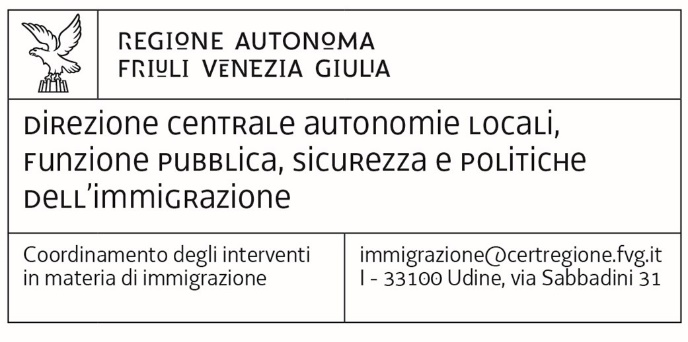 Quadro A Dati del progettoEnte beneficiario unico o capofilaTitolo del progettoDuratadal       al      Quadro BDescrizione progettoCriterio 1 PartenariatoCapacità del soggetto proponente di coinvolgere altri soggetti pubblici e privati nella realizzazione delle attività in qualità di partnerSoggetti partner (elencare e allegare accordo di partenariato)n. 1      n. 2      n. 3      n. 4      n. 5      Criterio 2Qualità della proposta progettualeChiara definizione degli obiettivi in relazione ai destinatari, indicazione di attività definite e dettagliate in corrispondenza con gli obiettivi di progetto e relativo cronoprogramma delle attività con riferimento ad ogni intervento.In riferimento alle azioni di cui all’art. 5 del Regolamento descrivere:In riferimento alle azioni di cui all’art. 5 del Regolamento descrivere:Obiettivi in relazione ai destinatari(massimo 2000 caratteri) Attività previste in relazione agli obiettivi di progetto(massimo 5000 caratteri) Cronoprogramma della attivitàDa descrivere liberamente in un documento allegato, da nominare “Allegato C – Cronoprogramma”, in cui illustrare brevemente le tempistiche di realizzazione delle attività progettuali.Criterio 3Preventivo di spesaCoerenza fra il preventivo e le attività previstePreventivo di spesa Da presentare utilizzando l’apposito modello Allegato A.Criterio 4Gruppo di lavoroComposizione del gruppo di lavoro: competenze delle figure professionali coinvolte funzionali alla realizzazione del progettoElencare le figure professionali coinvolte e le rispettive competenze:Elencare le figure professionali coinvolte e le rispettive competenze:Criterio 5ProdottiProduzione di output del progetto (materiali multimediali, grafici, ecc. ecc.), nonché loro fruibilità all’esterno.Descrivere quali prodotti si prevede di realizzare e la loro fruibilità all’esterno (massimo 500 caratteri):Descrivere quali prodotti si prevede di realizzare e la loro fruibilità all’esterno (massimo 500 caratteri):Criterio 6ComplementaritàDescrizione degli interventi che favoriscono la complementarità con opportunità e misure disponibili a livello territorialeDescrivere gli interventi che favoriscono la complementarità con altre misure (massimo 500 caratteri):Descrivere gli interventi che favoriscono la complementarità con altre misure (massimo 500 caratteri):Criterio 7InnovativitàInnovazione della proposta progettuale (metodologie impiegate, tipologie di attività realizzate, strumenti adottati).Descrivere le metodologie, le attività e gli strumenti che permettono di proporre interventi innovativi (massimo 500 caratteri):Descrivere le metodologie, le attività e gli strumenti che permettono di proporre interventi innovativi (massimo 500 caratteri):Criterio 8ReplicabilitàDescrizione degli interventi che favoriscono la replicabilità a livello territoriale.Descrivere come gli interventi previsti possano essere replicabili per dare continuità al progetto (massimo 500 caratteri):Descrivere come gli interventi previsti possano essere replicabili per dare continuità al progetto (massimo 500 caratteri):